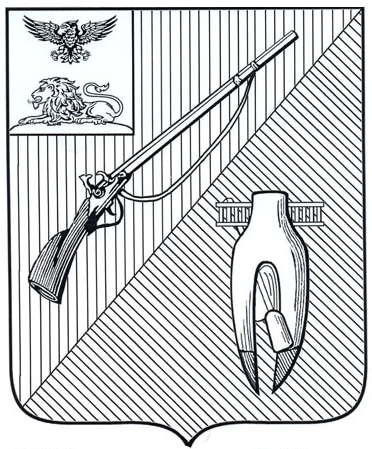 УПРАВЛЕНИЕ ОБРАЗОВАНИЯадминистрации Старооскольскогогородского округа Белгородской областиПРИКАЗ«30»  ноября 2022 г.                                                                                   №1586  О подготовке и проведении муниципального конкурсадекоративно-прикладного творчества«Свет Вифлеемской звезды»в рамках XIX муниципальногоФестиваля православной культуры «Святое Белогорье»С целью воспитания у обучающихся образовательных учреждений Старооскольского городского округа патриотизма, любви и уважения к Отечеству, малой родине и семье, в рамках реализации плана мероприятий                                         XIX муниципального Фестиваля православной культуры «Святое Белогорье»приказываю:1. Провести в период с 17 по 18 января 2023 года муниципальный конкурс декоративно-прикладного творчества «Свет Вифлеемской звезды» (далее – Конкурс) на базе муниципального бюджетного общеобразовательного учреждения «Центр образования «Перспектива».2. Утвердить положение Конкурса (приложение №1).3. Утвердить состав оргкомитета с правами жюри Конкурса        (приложение №2).4. Муниципальному бюджетному учреждению дополнительного профессионального образования «Старооскольский институт развития образования» (Куропаткина А.Н.):4.1. Организовать проведение Конкурса на базе муниципального бюджетного общеобразовательного учреждения «Центр образования «Перспектива».4.2. Оказать консультативную помощь педагогическим работникам образовательных учреждений Старооскольского городского округа в подготовке к Конкурсу.4.3. Обеспечить освещение данного мероприятия в средствах массовой информации.5. Директору муниципального бюджетного общеобразовательного учреждения «Центр образования «Перспектива» Часовских М.А. обеспечить условия для проведения Конкурса.6. Руководителям образовательных организаций Старооскольского городского округа:6.1. Обеспечить активное участие обучающихся в Конкурсе.6.2. Направить до 11 января 2023 года заявки на участие в Конкурсе в муниципальное бюджетное учреждение дополнительного профессионального образования «Старооскольский институт развития образования».6.3. Предоставить работы участников Конкурса 13 января 2023 года (по графику) в муниципальное бюджетное общеобразовательное учреждение «Центр образования «Перспектива». 7. Контроль за исполнением данного приказа возложить на заместителя начальника управления образования И.Г. Ушакову.Е.Н. Кривошеева 											22-06-47СОГЛАСОВАНО:	заместитель начальника управления образованияадминистрации Старооскольского городского округа                            И.Г. УшаковаПриложение №1Утверждено приказом от «30» ноября 2022 г. № 1586Положение о муниципальном конкурсе декоративно-прикладного творчества «Свет Вифлеемской звезды»в рамках XIX муниципального Фестиваля православной культуры «Святое Белогорье» 1. Общие положения1.1. Конкурс проводится на территории Старооскольского городского округа управлением образования администрации Старооскольского городского округа.1.2. Учредитель Конкурса – управление образования администрации Старооскольского городского округа.1.3. Организаторы – муниципальное бюджетное учреждение дополнительного профессионального образования «Старооскольский институт развития образования», муниципальное бюджетное общеобразовательное учреждение «Центр образования «Перспектива».2. Цель и задачи Конкурса2.1. Цель: формирование духовно-нравственной культуры обучающихся образовательных учреждений Старооскольского городского округа.2.2. Задачи:- приобщение обучающихся к отечественным духовным и культурным ценностям; - выявление, стимулирование и поощрение талантливых обучающихся;-  развитие  социальных, коммуникативных компетенций обучающихся.3. Участники Конкурса3.1. На Конкурс предоставляются от одного образовательного учреждения Старооскольского городского округа одна работа обучающихся 5-7 лет, одна работа обучающихся 12-14 лет и одна работа обучающихся 8-11 лет. 4. Порядок и сроки проведения конкурса 4.1. Конкурс проводится 17 января 2022 года.4.2. Для участия в Конкурсе необходимо предоставить на бумажных носителях заявки об участии в срок до 11 января 2023 года в МБУ ДПО «СОИРО» (форма №1) и одну работу от обучающихся дошкольных образовательных организаций, три работы от обучающихся учреждений дополнительного образования и общеобразовательных учреждений 13 января 2023 года в муниципальное бюджетное общеобразовательное учреждение  «Центр образования «Перспектива» с 09:30 до 10:30 часов и с 15:00 до 16:00 часов по предварительной записи по телефону: 24-20-72.Контактный телефон: 24-20-72, Бочарова Дарья Владимировна, педагог-организатор, Сухарева Елена Александровна,  педагог-организатор МБОУ «ЦО «Перспектива».4.3. Работа членов жюри состоится с 17 - 18 января 2023 года.  5. Требования к конкурсным работам5.1. Конкурсные работы должны соответствовать теме «Рождество» и могут быть выполнены в различных техниках (бисероплетение, резьба по дереву, художественная вышивка, аппликация, лепка, витраж, флористика, керамика, мозаика, роспись по дереву и т.п.)5.2. Размеры работы не должны превышать 50 x 50 x 50 см.  5.3. К Конкурсу не допускаются и не рассматриваются членами жюри  работы, представленные ранее на аналогичный конкурс.5.4. Наличие сопроводительных этикеток на конкурсных работах и её эстетическое оформление обязательно! Сопроводительные этикетки (2 шт.): первая - закрепляются на обратной стороне работы, вторая - размещаются рядом в подставке. Ширина  этикеток - 8 см, высота - 9 см.Содержание этикеток:- название работы;- техника исполнения;- фамилия и имя автора (полностью);- класс/возраст на момент оформления заявки;- образовательное учреждение (полное наименование);- Ф.И.О. руководителя и должность (полностью).5.5. Работы, представленные на конкурс, должны быть полностью подготовлены для демонстрации. Оргкомитет конкурса оставляет за собой право не принимать хрупкие и небрежно оформленные работы.6. Подведение итогов Конкурса6.1.Члены жюри Конкурса на основании протокола подводят итоги, определяют победителей и призёров. Победители и призёры Конкурса награждаются дипломами управления образования администрации Старооскольского городского округа.Форма №1к положению конкурсадекоративно-прикладного творчества«Свет Вифлеемской звезды»ЗАЯВКАучастников муниципального конкурсадекоративно-прикладного  творчества«Свет Вифлеемской звезды»Возрастная категория 5-7 летРуководитель (подпись руководителя)                                                                  Ф.И.О.ПечатьЗАЯВКАучастников муниципального конкурсадекоративно-прикладного творчества«Свет Вифлеемской звезды»Возрастная категория  8-11 летВозрастная категория  12-14 летРуководитель (подпись руководителя)                                                                  Ф.И.О.ПечатьПриложение №2Утвержденоприказом  от «30» ноября 2022 г. №1586    Оргкомитет с правами жюримуниципального конкурса декоративно-прикладного  творчества  «Свет Вифлеемской звезды» Начальник управления образования администрации Старооскольского городского округа Н.Е. ДеречаДошкольное образовательноеучреждениеНазва-ние работыФамилия, имя  автора (полностью)Возрастная группа/ класс/объединение по интересамФ.И.О. руководи-теля, должность (полностью)Контактный телефон руководи-теляОбразователь-ноеучреждениеНазвание работыФамилия, имя  автора (полностью)Класс /объединение по интересамФ.И.О. руководителя, должность (полностью)Контактный телефон руководителяОбразователь-ноеучреждениеНазвание работыФамилия, имя  автора (полностью)Класс/  объединение по интересамФ.И.О.  руководителя, должность (полностью)Контактный телефон руководителя№Ф.И.О.Должность1.Ушакова Ирина ГеннадьевнаЗаместитель начальника управления образования администрации Старооскольского городского округа, председатель жюри2.Куропаткина Анна НиколаевнаДиректор МБУ ДПО «СОИРО»3.Протоиерей Алексей Бабанин(по согласованию) Благочинный I и II Старооскольских округов, настоятель храма Рождества Христова 4.Протодиакон Сергий Епифанцев (по согласованию)Директор ИМЦ «Православное Осколье»5.Часовских Марина Александровна Директор МБОУ «ЦО «Перспектива»6.Попогребская Ирина ВалерьевнаДиректор  МБУ ДО «ЦДО «Одаренность»7.Кривошеева Елена НиколаевнаРуководитель центра МБУ ДПО «СОИРО», заместитель председателя жюри8.Гребенщикова Марина БорисовнаРуководитель центра МБУ ДПО «СОИРО»9.Осокина Алла НиколаевнаМетодист МБУ ДПО «СОИРО»10.Подлузская Ольга МихайловнаМетодист МБУ ДПО «СОИРО»11.Хлебникова Елена ИльиничнаМетодист МБУ ДПО «СОИРО»12.Декина Наталья ВикторовнаМетодист МБУ ДПО «СОИРО»13. Белокопытова Ирина ИвановнаМетодист МБУ ДПО «СОИРО», секретарь 14.Дурнева Галина ВладимировнаНачальник отделения дополнительного образования МБОУ «ЦО «Перспектива»15.Лиходей Татьяна БорисовнаМетодист МБОУ «ЦО «Перспектива» 16.Краснова Ольга ВалентиновнаМетодист МБОУ «ЦО «Перспектива» 17.Бочарова Дарья ВладимировнаПедагог - организатор МБОУ «Центр образования «Перспектива»18.Сухарева Елена АлександровнаПедагог - организатор МБОУ «Центр образования «Перспектива»19.Шишова Татьяна ИвановнаПедагог дополнительного образования МБОУ «Центр образования «Перспектива»20.Тулинова Ирина НиколаевнаПедагог дополнительного образования МБОУ «Центр образования «Перспектива»21.Александрова Ирина ВикторовнаПедагог дополнительного образования МБОУ «Центр образования «Перспектива»22.Потапова Ольга ВладимировнаПедагог дополнительного образования  МБУ ДО «Центр дополнительного образования «Одаренность»23.Глызина Марина МихайловнаУчитель МАОУ «СОШ №24 с углубленным изучением отдельных предметов»24.Тыртышная Наталья Олеговна(по согласованию)Учитель ОАНО «Православная гимназия №38»25.Урсаки Светлана Владимировна(по согласованию)Учитель ОАНО «Православная гимназия №38»26.Шпачук Диана ГеннадьевнаУчитель МАОУ «СОШ №40»